                     Тема любви в творчестве М.Ю.Лермонтова  9 классЦели:  рассмотреть, как художник раскрывает тему любви в своих произведениях,  развивать умение анализировать,  сравнивать,  обобщать, развивать  монологическую устную речь, воспитывать оптимистическое отношение к жизни.Задачи урока: познакомить учащихся со стихотворениями М.Ю. Лермонтова на тему любви, сформировать представление об избранницах поэта, которым он адресовал свои произведения, сравнить стихи о любви А.С. Пушкина и М.Ю. Лермонтова, развивать эмоционально-образное мышление учащихся, воспитывать эстетический вкус к классической литературе.Учащиеся должны: знать: факты из жизни М.Ю.Лермонтова, стихотворения о любви, написанные поэтом.уметь: определять основную мысль произведения. ХОД УРОКА1.Этап мотивации (самоопределения) к учебной деятельности (Клип романс из к\фильма «Пропавшая экспедиция»)  2. Этап актуализация и фиксирование индивидуального затруднения в пробном действии.-Кто автор стихов? Определите тему  этих стихов. Тема стихов будет темой нашего урока. - Тема любви в лирике поэтаОпределим цель (познакомиться с темой любви  в лирике Лермонтова)- А зачем нам знать сведения по данной теме? (экзамен, для общего развития, для дальнейшего обучения)Задачи:Познакомиться с истоками темы в лирике ЛермонтоваПознакомиться с литературоведческими терминами.Охарактеризовать лирического героя лирики Лермонтова.                  (1. Историческая основа темы                   2.Теоретическая основа темы                   3. Анализ стиха)3. Этап выявления места и причины затруднения.-Постановка проблемного вопроса. Любовь - единственное в природе, где даже сила воображения не находит дна и не видит предела! (Иоганн Фридрих Шиллер).  -Как вы понимаете эти слова? Эти слова очень подходят Лермонтову.  В ходе урока будем размышлять над этими словами и вернемся к ним в конце урока.4. Этап построения проекта выхода из затрудненияДеление на группы. Группы получают задания.Биографы.Литературоведы.Исследователи.5.Этап реализации построенного проектаБиографы знакомятся с основными событиями жизни Лермонтова, ставшими основой темы любви и составляют «карту жизни».	Литературоведы работают с терминами и составляют таблицу.Исследователи анализируют стих и рисуют образ, созданный  Лермонтовым.6.Этап первичного закрепления с проговариванием во внешней речи. Выступления групп, презентация своей работы7. Этап самостоятельной работы с самопроверкой по эталону. Тест.1.Кому посвящено стихотворение «Нет, не тебя так пылко я люблю…»?А) ЛопухинаБ)СушковаВ) адресат неизвестен2.Во сколько лет Лермонтов впервые влюбился?            А) 5            Б)10            В) 153. Какой прием использует автор в строкахБессмысленный, ты обладал
Душою чистой, откровенной,
Всеобщим злом не зараженной.А) эпитетБ) олицетворениеВ) умолчание4. Какой прием использует автор в строках Из-под таинственной, холодной полумаски
Звучал мне голос твой отрадный, как мечта,
Светили мне твои пленительные глазки,
И улыбалися лукавые уста.А) гиперболаБ) метафораВ ) сравнение5.Какой прием использует автор в строках Вы-сладкий яд, вы-горький мед…А) эпитетБ) оксюморонВ) риторический вопрос8.Этап включения в систему знаний и повторения. Клип «Я не люблю вас и люблю» . Какой прием использует автор в данном произведении?9. Этап рефлексии учебной деятельности на урокеКак называется прием изображения отвлеченного понятия через конкретный образ (аллегория).Аллегорией чего является сердечко?(любовь)Возьмите по сердечку и напишите на нем , как вы понимаете слова «Любовь - единственное в природе, где даже сила воображения не находит дна и не видит предела!»10. Информация о домашнем задании (комментирование), выставление оценок за урок.Наизусть стихотворение по теме (на выбор), знать термины. По желанию – иллюстрация к 1 стихотворению (рисунок, стих, выделить те строки, которые иллюстрируете)БиографыЗадание: Проследить развитие чувства в лирике. Составить «карту жизни».В словаре Ожегова дана такая трактовка любви: «Любовь – глубокое эмоциональное влечение, сильное сердечное чувство. Чувство глубокого расположения, самоотверженной и искренней привязанности».	 Впервые М.Ю. Лермонтов испытал чувства любви в 10 лет. Летом 1825г. М.Ю. Лермонтов пережил первую детскую влюбленность. «Кто мне поверит, что я знал уже любовь, имея 10 лет от роду? К моим кузинам приходила одна дама с дочерью, девочкой лет 9… её образ и теперь ещё хранится в голове моей… Белокурые волосы, голубые глаза –   с тех пор я ничего подобного не видал, я никогда так не любил, как в тот раз… И так рано! В 10 лет…» О своём первом детском увлечении Лермонтов говорит в стихотворении 1830г. «Кавказ».Я счастлив был с вами, ущелия гор; 	Пять лет пронеслось: всё тоскую по вас. 	Там видел я пару божественных глаз; 	И сердце лепечет, воспомня тот взор: 	Люблю я Кавказ!.. Екатерина Сушкова. Сушкова входила в компанию молодёжи, окружающую Лермонтова в Москве.Она была очень красива- с тонким, одухотворенным лицом  и огромными глазами. Великолепная коса дважды обвивала её голову. Она была старше Лермонтова на 2 года и поэтому позволяла себе относиться к влюблённому «мальчику» немного свысока.   В . Лермонтов посвящает Екатерине Александровне 11 стихотворений, составивших «сушковский цикл» его любовной лирики. Правда, Сушкова, принимая стихи влюбленного в нее поэта, не скрывала своего насмешливого отношения к его любви. « … Она хорошо была известна как женщина с большим природным умом, не лишенным хотя и светского, но довольно солидного образования, и искренно оказывавшая сочувствие к деятельности наших лучших писателей и музыкантов. В её гостиной в течение последних лет всегда можно было встретить некоторых из наиболее заметных деятелей в области как отечественной словесности, так в особенности музыки. Приветливость Екатерины Александровны, уменье говорить, заметная острота ума делали её беседу довольно интересной»Варвара Александровна Лопухина  Одна из самых глубоких сердечных  привязанностей Лермонтова. Встреча с Варенькой (младшей сестрой своего  друга Алексея) произошла в 1831 году.    «Будучи студентом,- пишет А.П.Шан-Гирей,-он был страстно влюблён…в молоденькую, милую, умную, как день, и в полном смысле восхитительную В.А.Лопухину; это была натура пылкая, восторженная, поэтическая и в высшей степени симпатичная…Чувство к ней Лермонтова было безотчётно, но истинно и сильно, и едва ли не сохранил он его до самой смерти своей…»Родные выдали Вареньку за Бахметьева. когда Лермонтов узнал о замужестве Вареньки, то очень сильно расстроился Стихи, связанные с В. Лопухиной, объединяют два взаимосвязанных мотива: возвышенность одухотворенной личности лирической героини и самопожертвование героя ради ее счастья.Лопухиной посвящены стихотворения Лермонтова « Оставь напрасные заботы..», «Мы случайно сведены судьбою…», «Она не гордой красотою…». «Я к вам пишу случайно право», «Нет, не тебя так пылко я люблю…», «Сон», «Посвящение». В  «Герое нашего времени» Лопухина выведена под именем Вера. 	Лермонтов – мечущийся человек, ищущий ласку и любовь. Он ищет истинную любовь, взаимную, но его чувство остается без ответа. М.Ю. Лермонтов искал женщину, способную понять и воспринимать его таким, какой он есть; ищет родную душу, ту единственную, которая будет ему помогать в нелегкие минуты, будет понимать, и уважать его.  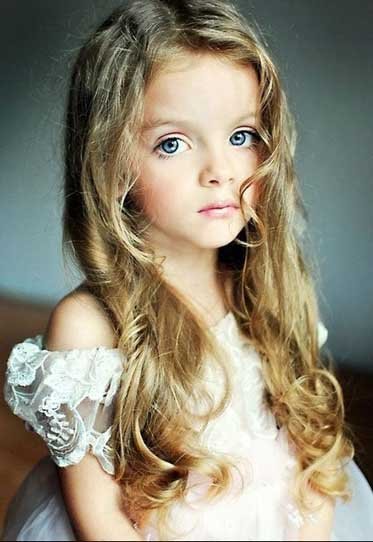 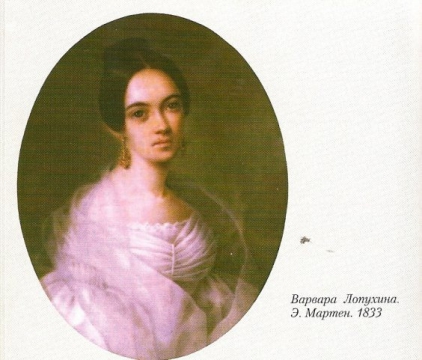 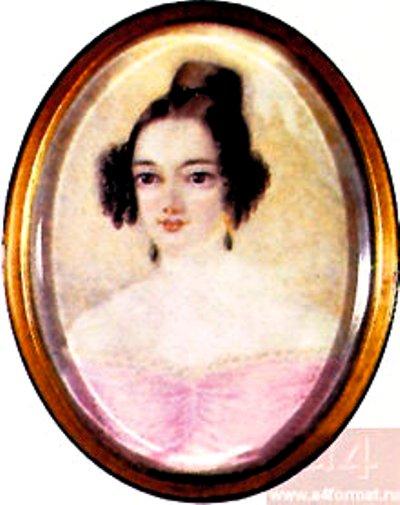 ИсследователиЗадание: прочитать, проиллюстрировать стих. С кем сравнивает Лермонтов своего Лирического героя в этом стихотворении и почему?Русский философ В.Соловьёв указал на «миражность» как на важнейший признак любовной лирики Лермонтова:      «…в этих произведениях почти никогда не выражается любовь в настоящий, в тот момент, когда  она охватывает душу и наполняет жизнь».     Мы видим, что лирическому герою М.Ю.Лермонтова суждено остаться одиноким и непонятым, потому что, по мнению поэта, счастье в этом жестоком мире, «среди ледяного, среди беспощадного света невозможно!» Одиночество усиливает в Лермонтове поиски «души родной», трагические попытки поэта найти спасение в любви.     Любовь Лермонтова – это страдание сердца и душевные муки, которые нашли воплощение в его произведениях, ставших шедеврами классической литературы.Стихи М.Ю. Лермонтова, по словам В.Г. Белинского, – это «вздох музыки, это мелодия грусти, это кроткое страдание любви, последняя дань нежно и глубоко любимому предмету от растерзанного и смиренного бурею судьбы сердца! И какая удивительная простота в стихе! Здесь говорит одно чувство, которое так полно, что не требует поэтических образов для своего выражения; ему не нужно убранства, не нужно украшений, оно говорит само за себя, оно вполне высказалось бы и прозою». Любовь Лермонтова неразлучна с печалью, в его художественном мире высокое чувство всегда трагично.     История создания стихотворения «Нищий» Е. А. Сушкова вспоминала, что в августе 1830 года большая компания молодёжи отправилась пешком   в Троице-Сергиевскую лавру. На паперти лавры стоял слепой нищий, который, услыхав звон монет, стал благодарить за подаяние и рассказал о бессердечной шутке над ним «молодых господ» , «наложивших полную чашечку камушков»               НищийУ врат обители святойСтоял просящий подаяньяБедняк иссохший, чуть живойОт глада, жажды и страданья.Куска лишь хлеба он просил,И взор являл живую муку,И кто-то камень положилВ его протянутую руку.Так я молил твоей любвиС слезами горькими, с тоскою;Так чувства лучшие моиОбмануты навек тобою!Тест.1.Кому посвящено стихотворение «Нет, не тебя так пылко я люблю…»?А) Лопухина    Б)Сушкова     В) адресат неизвестен2.Во сколько лет Лермонтов впервые влюбился?А) 5            Б)10            В) 153. Какой прием использует автор в строкахБессмысленный, ты обладал
Душою чистой, откровенной,
Всеобщим злом не зараженной.А) эпитет  Б) олицетворение    В) умолчание4. Какой прием использует автор в строках Из-под таинственной, холодной полумаски
Звучал мне голос твой отрадный, как мечта,
Светили мне твои пленительные глазки,
И улыбалися лукавые уста.А) гипербола    Б) метафора    В ) сравнение5.Какой прием использует автор в строках Вы-сладкий яд, вы-горький мед…А) эпитет    Б) оксюморон      В) риторический вопросТест.1.Кому посвящено стихотворение «Нет, не тебя так пылко я люблю…»?А) Лопухина    Б)Сушкова     В) адресат неизвестен2.Во сколько лет Лермонтов впервые влюбился?А) 5            Б)10            В) 153. Какой прием использует автор в строкахБессмысленный, ты обладал
Душою чистой, откровенной,
Всеобщим злом не зараженной.А) эпитет  Б) олицетворение    В) умолчание4. Какой прием использует автор в строках Из-под таинственной, холодной полумаски
Звучал мне голос твой отрадный, как мечта,
Светили мне твои пленительные глазки,
И улыбалися лукавые уста.А) гипербола    Б) метафора    В ) сравнение5.Какой прием использует автор в строках Вы-сладкий яд, вы-горький мед…А) эпитет    Б) оксюморон      В) риторический вопросТест.1.Кому посвящено стихотворение «Нет, не тебя так пылко я люблю…»?А) Лопухина    Б)Сушкова     В) адресат неизвестен2.Во сколько лет Лермонтов впервые влюбился?А) 5            Б)10            В) 153. Какой прием использует автор в строкахБессмысленный, ты обладал
Душою чистой, откровенной,
Всеобщим злом не зараженной.А) эпитет  Б) олицетворение    В) умолчание4. Какой прием использует автор в строках Из-под таинственной, холодной полумаски
Звучал мне голос твой отрадный, как мечта,
Светили мне твои пленительные глазки,
И улыбалися лукавые уста.А) гипербола    Б) метафора    В ) сравнение5.Какой прием использует автор в строках Вы-сладкий яд, вы-горький мед…А) эпитет    Б) оксюморон      В) риторический вопросТест.1.Кому посвящено стихотворение «Нет, не тебя так пылко я люблю…»?А) Лопухина    Б)Сушкова     В) адресат неизвестен2.Во сколько лет Лермонтов впервые влюбился?А) 5            Б)10            В) 153. Какой прием использует автор в строкахБессмысленный, ты обладал
Душою чистой, откровенной,
Всеобщим злом не зараженной.А) эпитет  Б) олицетворение    В) умолчание4. Какой прием использует автор в строках Из-под таинственной, холодной полумаски
Звучал мне голос твой отрадный, как мечта,
Светили мне твои пленительные глазки,
И улыбалися лукавые уста.А) гипербола    Б) метафора    В ) сравнение5.Какой прием использует автор в строках Вы-сладкий яд, вы-горький мед…А) эпитет    Б) оксюморон      В) риторический вопросАллегория (иносказание)Изображение отвлеченного понятия через конкретный образ.Анафора (единоначатие)Повторение слов или словосочетаний в начале предложений, стихотворных строк или строф.Гипербола(преувеличение)Чрезмерное преувеличение свойств предмета; количественное усиление признаков предметаГрадацияРасположение слов и выражений по возрастающей или убывающей значимости.Оксюморон Сочетание противоположных по значению слов с целью необычного выражения какого-либо понятия, представления (сочетание несочетаемого)Риторический вопросВопросительное предложение, не требующее ответа; используется для привлечения внимания Риторическое обращениеСинтаксическая конструкция для привлечения внимания, выражающая отношение автора к объекту.СравнениеСопоставление двух понятий, предметов, явлений с целью пояснения одного из них при помощи другого.УмолчаниеВнезапно прерванное высказывание в расчете на догадку читателя.